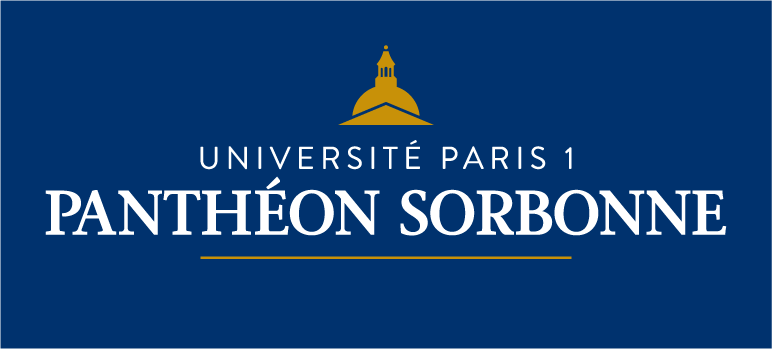 ECOLE DOCTORALE DE SCIENCE POLITIQUEContrats doctoraux - Campagne de recrutement 2024Intention de candidature  Je soussigné(e), Adresse électronique : N°tél :  Inscrit(e) au titre de l’année universitaire 2023-2024 en Master ….Soutenance prévue le  … /…/2024.Etablissement :  Titulaire d’un Master Obtenu le  …/…/…Etablissement : Intitulé du mémoire de Master : …………………………………………………………………………………………………………………………………………………………………………………………………………………………………………………………………………………………………………………………Nom du directeur du mémoire :  Nom du directeur de thèse pressenti :  Déclare me porter candidat(e) à un contrat doctoral de l’école doctorale de science politique.Date et signature : FORMULAIRE A TRANSMETTRE AU PLUS TARD LE 21 JUIN 2024 ACCOMPAGNE DES AUTRES DOCUMENTS A MME SENES, RESPONSABLE ADMINISTRATIVE DE L’ED à l’adresse :edscpo@univ-paris1.fr